Name: ______________________________			Due: 5/7  This is worth 3 hw points!!Constructions Regents Review #11.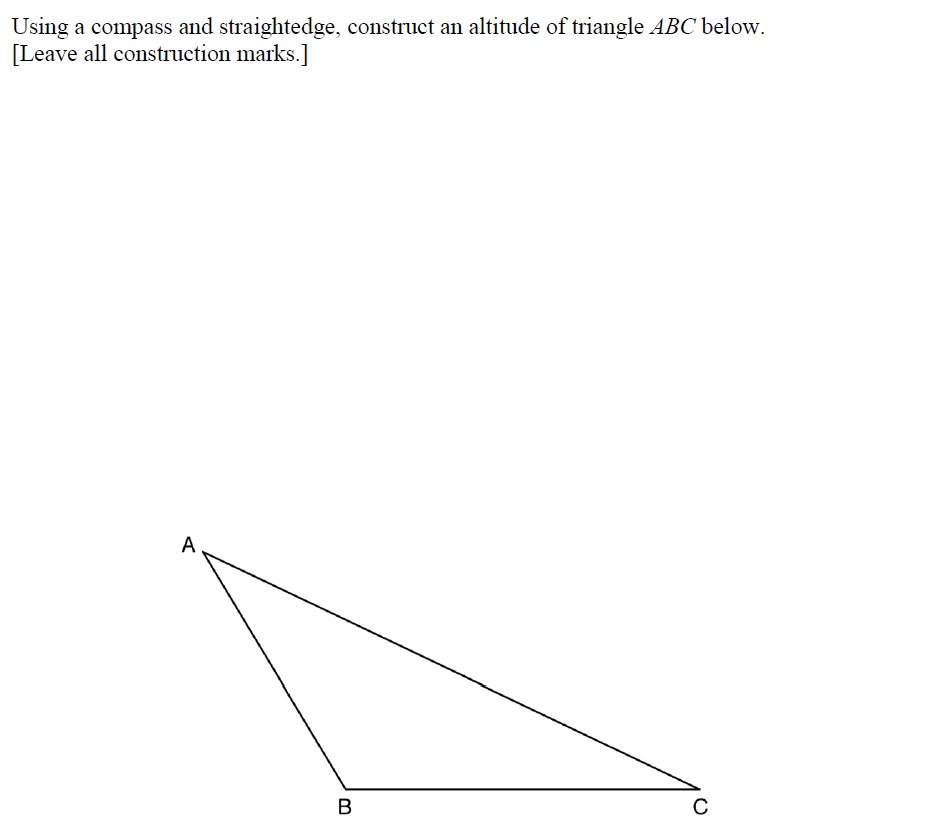 2. Using a compass and a straightedge, construct a median from vertex C. 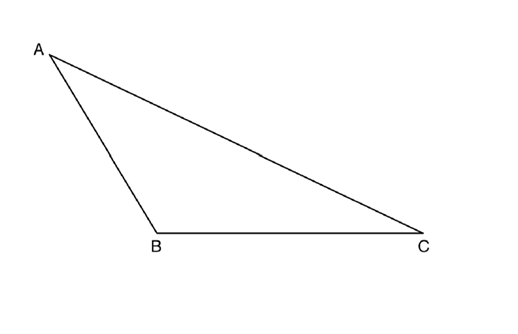 3. Given: Line segments a and b     Construct a line segment with length 2a + b 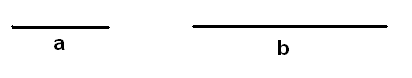 4.  Using a compass and straightedge, construct a line that passes through point P and is perpendicular to line m.  [Leave all construction marks.]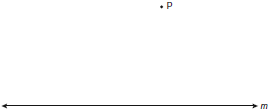 5.  Which diagram shows the construction of a 45° angle?6. Use a compass and straightedge to divide line segment AB below into four congruent parts.  [Leave all construction marks.]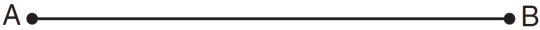 7.  Using a compass, partition the line segment into a 2:3 ratio. 8. On the ray drawn below, using a compass and straightedge, construct an equilateral triangle with a vertex at R.  The length of a side of the triangle must be equal to a length of the diagonal of rectangle ABCD.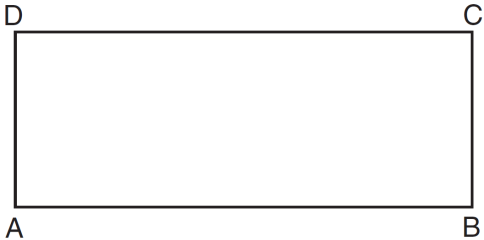 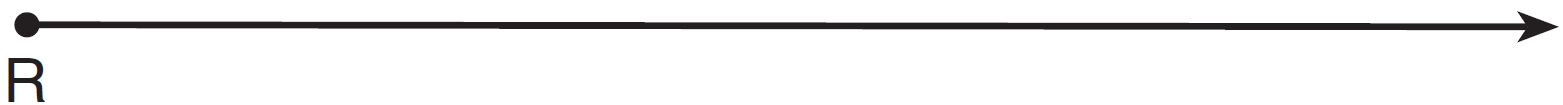 9.  Construct a line parallel to line segment AB. 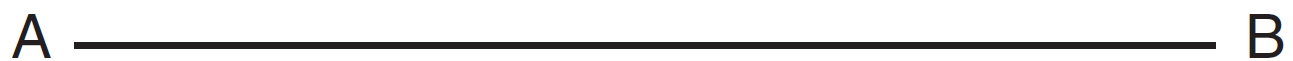 10. Bisect angle B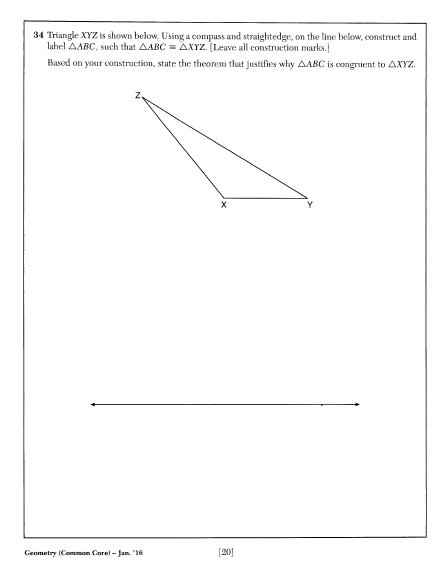 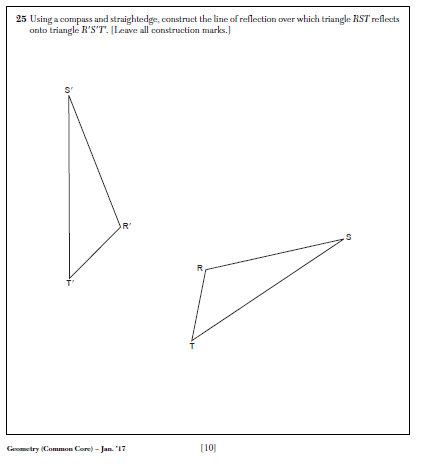 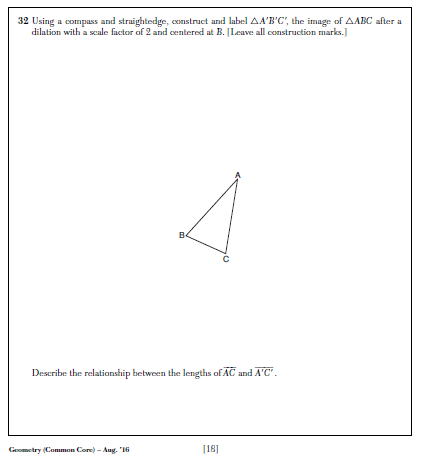 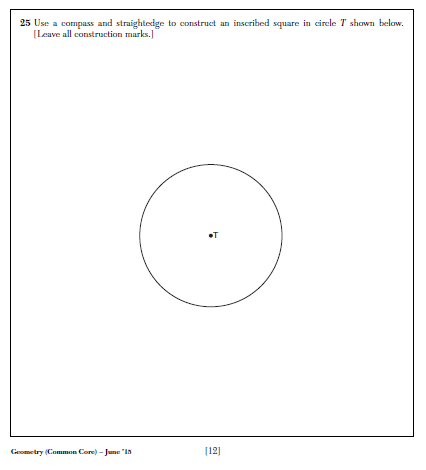 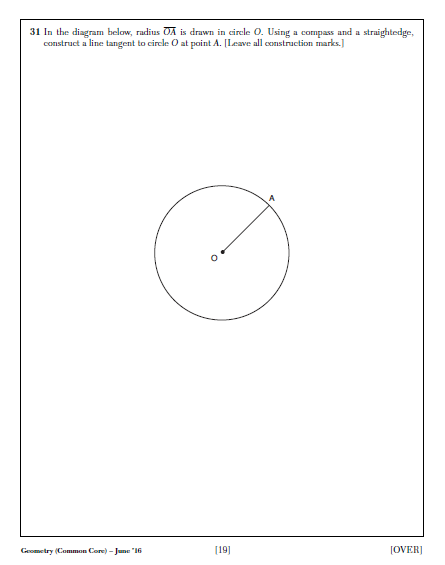 1)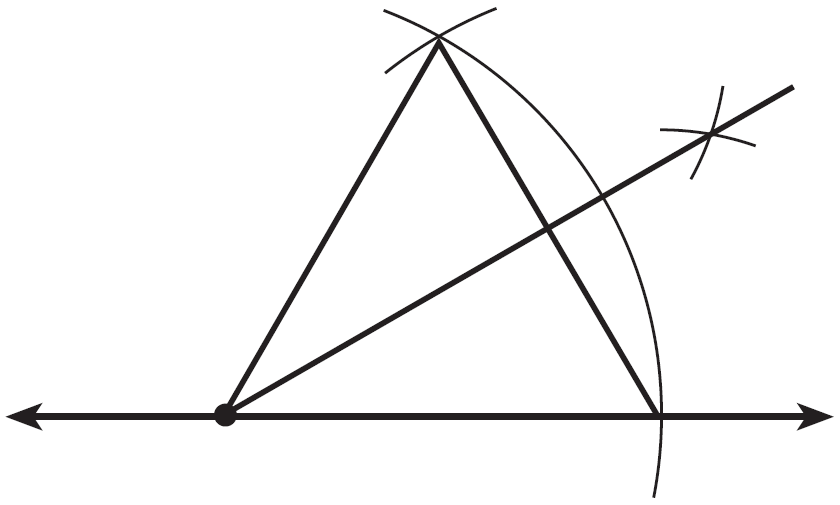 3)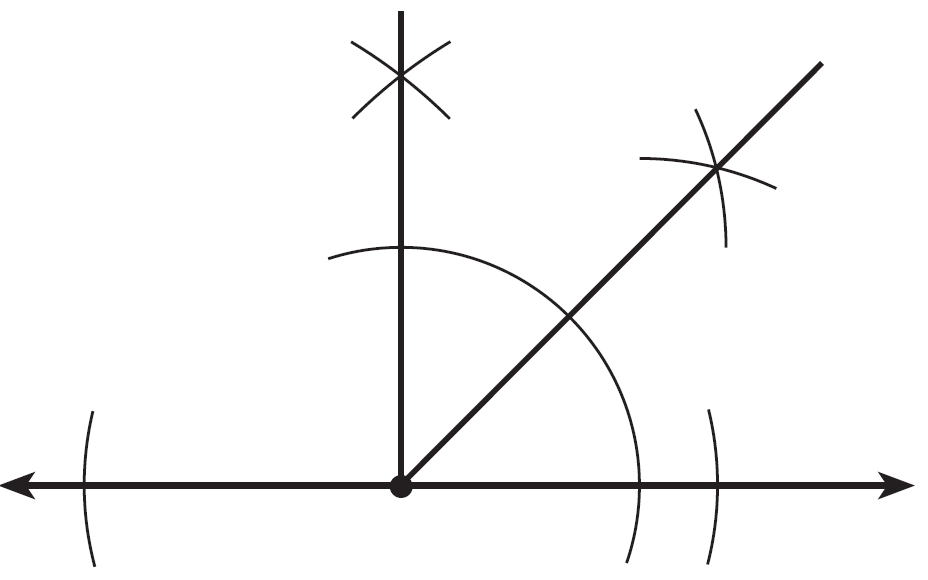 2)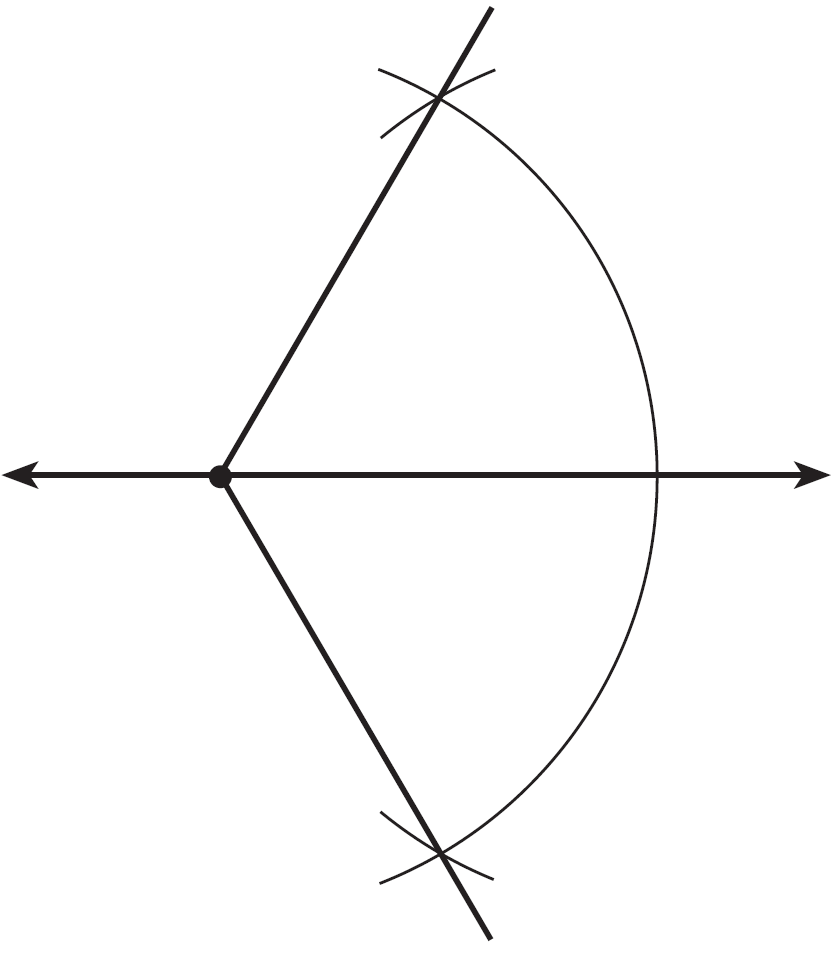 4)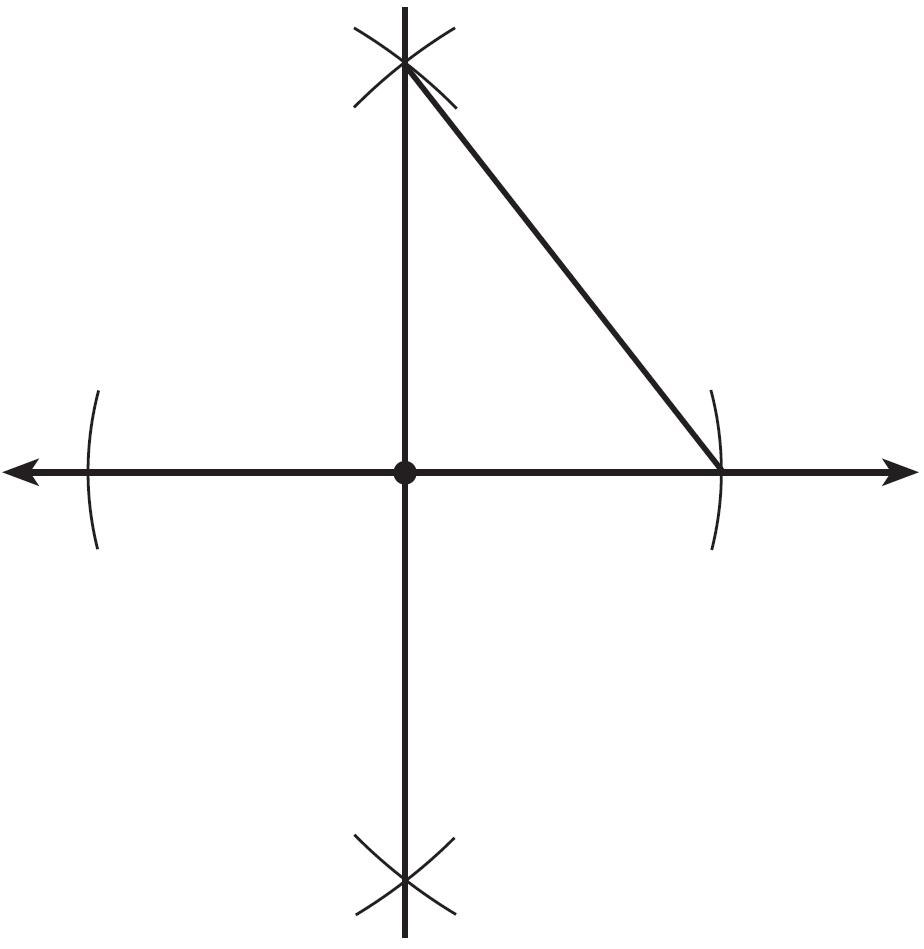 